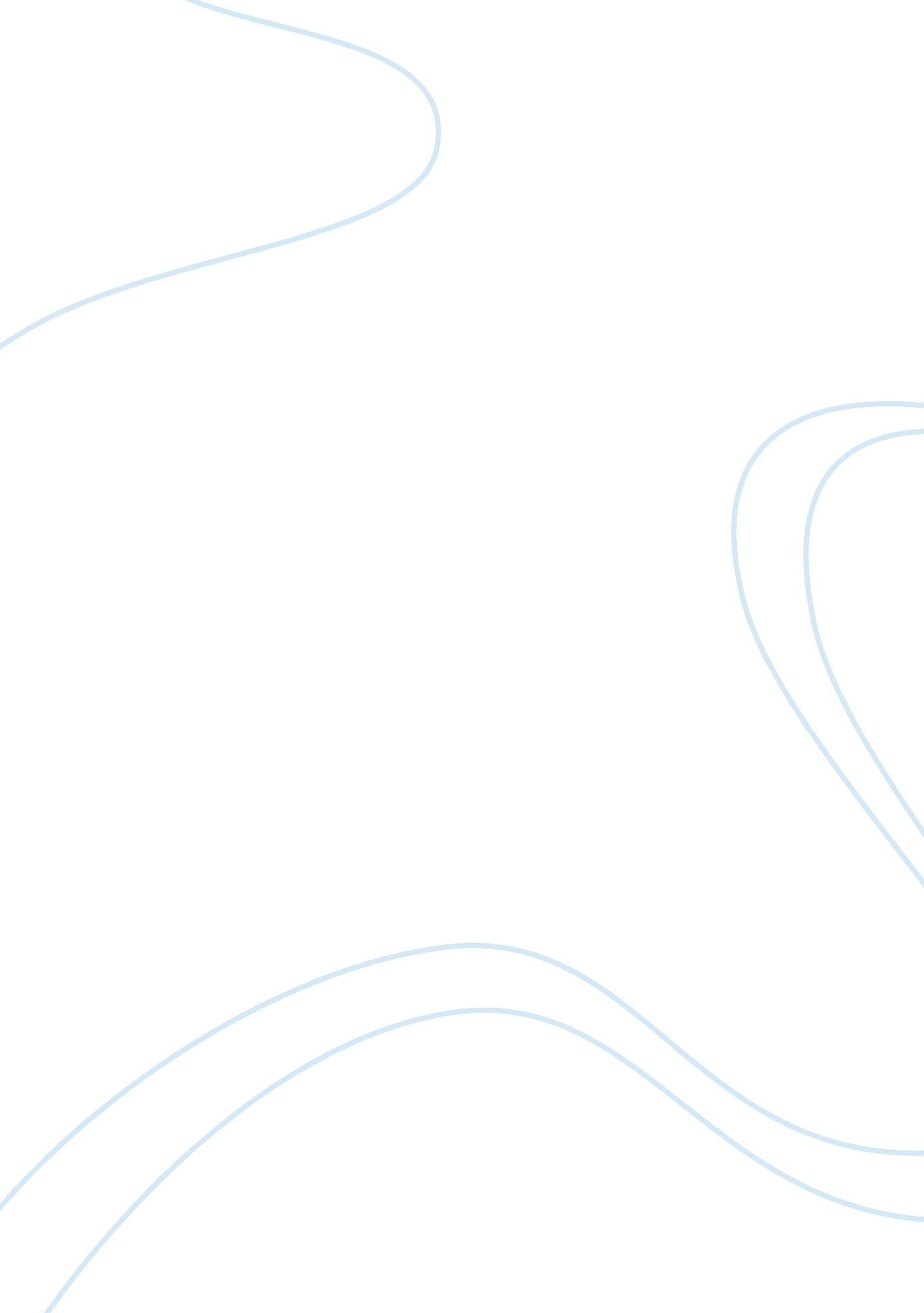 Looking at the risks of construction work construction essayBusiness, Industries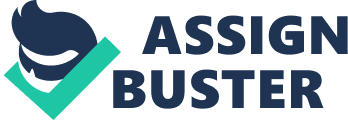 Construction work is risky work, safety and protection of the building workers against hurt originating out of their employment is rather apparent and it is of a societal concern. The safety public presentation of a company is frequently expressed and evaluated in footings of its records of safety incidents or ill wellness. Millennium Construction Limited is a little and average size endeavor supplying civil technology and building services. From the little beginnings the company has achieved twelvemonth on twelvemonth growing. Company ‘ s extremely committed and good equipped work force and their nisuss for betterments in wellness and safety, preparation and quality has enhanced the company ‘ s ability to present safe and efficient service. The on the job civilization of the company is rather diversified using people of different age groups and coming from assorted cultural background and ethnicity. It has ever been proud to retain its value and guaranting wellness and safety benefits to the people working in the company. Company recognises its duties under the Health and Safety at Work Act 1974, to guarantee, every bit far as moderately operable, the wellness, safety and public assistance of all the employees, sub-contractors, visitants to site and other members of the populace. Company ‘ s civil technology and building services engage workers to work in different conditions and execute assorted activities such as stagings, manual handling, diggings, work in confined infinites, transit of stuffs, usage of workss and equipments, usage of risky substances etc. which affects the wellness and safety of the people working. Health and safety risks/issues originating from work topographic point activities and actions or enterprises to be taken to cover with these issues is a major concern of the company. However, legislative, administrative or educational steps can be taken to interpret this societal concern into a concrete plan of actions to convey coveted consequences. Safety Culture Safety civilization within an organisation can be considered as a domain with three beds. The Centre of the domain is the basic premises associated with civilization held by the administration. These premises are the common perceptual experiences and behavior of the employees about wellness and safety working at different degrees. The in-between bed is related to the safety clime, including factors like policies, developing attacks, processs and formal communications. Management of an administration and their attitudes is responsible for making and beef uping this bed. Final bed is the result of bed two, which holds artifacts including factors such as incidents, equipments provided to the workers, presence of all the necessary installations and overall committedness for safety ( Guldenmund, 2000 ) . Hence, the combination of right perceptual experience, self-asserting behavior, positive direction attitude can make safe working environment. Construction activities have the capableness of doing human calamities, de-motivating workers, interrupting site activities, detaining undertaking advancement and impacting the overall cost and productiveness, therefore harming the repute of the company. Under the Management of Health and Safety at Work Regulations 1992 ( MHSWR ) it is the responsibility of employer to give importance to existent direction of wellness and safety processs and systems, but statute law entirely can non vouch zero-accident civilization ( Mohamed, 1999 ) . In add-on to statute law it is necessary to alter safety civilization within the company by efficaciously pull offing wellness and safety programmes, carry oning wellness and safety meetings, transporting out safety reviews, investigate near miss accidents and reexamining safety public presentation at all degrees. Company carry out plants in different locations and have several undertakings come oning at same clip, hence work force of the company is widely dispersed. Communication from the Centre with the squad working at different location is a nucleus challenge. Therefore, it is necessary to standardize the administration and wellness & A ; safety proviso every bit much as possible and to distribute good working pattern. Workers engagement and communicating is a major enterprise undertaken by the company under the Construction Design and Management Regulations 2007. Since communicating with assorted sites is a cardinal precedence, a communications co-ordinator is appointed to better, coordinate and manage transition of communicating more efficaciously from the undertaking centre out to assorted sites and work force. The mission is to procure engagement of everyone on site by bettering communicating, underpin safe working on site and better public presentation. For affecting workers, a work force representative is appointed which is one of the field workers bridging the spread between direction and workers in monthly meetings discoursing safety issues. The proceedingss of the meetings are presented in a new manner to acquire workers read on site. Minutess were presented in tabloid manner, with image and exposure of the issues and objects under treatment. Harmonizing to CDM Regulations 2007, affecting work force in placing and commanding hazards is important to cut downing the high accident rates. The work force has first-hand experience of site conditions and frequently first to place possible jobs. However, engagement by workers in determinations made by those in control of building activities can pull off hazards on site in the most effectual manner ( HSE, 2007 ) . Safety enterprises Frequency of hazard of fatal accidents in the building industry is five times more likely than in other industries ( Sawacha, 1999 ) . Safety plans and proactive attack can assist in undertaking such jobs. Some issues or jobs that risk the wellness and safety of worker can be outlined as: Manual handlingWork in deep diggings, confined infinites and contaminated sitesWorking at tallnessUse of risky substances like dilutant, bleach etc. Vehicles in workplaceNoise at workUse of machineryStressEffective safety plans by taking new enterprises can assist direction to construct up safer agencies of operations and create safe working environment for workers. For bettering safety environment on site and to better safety, wellness and public assistance record of the company few enterprises should be taken. Behavioural safety and Motivation of workers Modifying behavior is one arm in the safety armory, but it is non the reply to all safety jobs, nor is it something that should be used in isolation from other programmes. Most people are reasonably focused on self-preservation and few return hazards on building sites merely for the snake pit of it. Hazardous behavior normally consequences from people seeking to salvage clip or attempt. They may take cutoffs, for illustration, instead than utilizing the prescribed paseos to salvage clip in acquiring from topographic point to put on site. But if the site is designed so that the quickest path is besides the safest one, the hazard will be removed ( Curry, 2006 ) . A standard behavioral safety programme involves: placing cardinal safe and insecure behaviorsmensurating the frequence of these behaviorsputing betterment aimsgiving workers feedback on the consequences of the measuringsThe first measure in behavioral direction programme is to nail and take whatever workers feel is the positive benefit of being insecure. This can bring forth speedy wins in accident decrease. Workers should be encouraged to step in straight by halting those who are involved in insecure Acts of the Apostless or describe any insecure actions they see in “ no name, no incrimination ” environment. Based on the Operant Conditioning Theory, Weiss ( 1990 ) developed four tools which can be used to actuate, to forestall workers from prosecuting in insecure Acts of the Apostless and to further safe on the job behavior. These tools are as follows: -Positive support: Positive support gives workers results ( positive reinforcing stimuluss ) they desire when they perform organisationally functional behaviors. Incentives such as pecuniary wagess, fillips and occupation publicities should be offered to actuate workers to execute their occupations in a safe mode. Negative support: In negative support, unsought results ( negative reinforcing stimuluss ) are eliminated or removed one time the functional behavior is performed. In order to actuate worker to work in a safe mode, they may be criticised or threatened. Whenever possible, positive support should be used, as negative support make the workplace unpleasant. Extinction: It involves restricting the public presentation of dysfunctional behaviors by extinguishing whatever is reenforcing the workers. If there is worker who does non follow site safety and invariably flouts the regulations and if the colleagues regard him as a hero, to restrict insecure pattern is to end the worker from the site. Punishment: As respects to occupation safety, penalties can include wage cuts, impermanent suspension, demotions and fires. However, penalties may take to resentment, loss of self-respect, a desire for revenge and should be used merely when necessary. Punishment can besides be carried out in private, so as non ache the worker ‘ s self-respect, lower regard in the eyes of colleagues ( Hamner, 1990 ) . Punishments and negative supports are different. Negative support is used to advance workers to work in a safe mode, while penalty is used to halt insecure work behavior. This enterprise is more likely to win if there is good communicating between direction and workers and workers themselves and by giving feedback to workers by stating them their good or bad patterns which have been observed, and happening out the motive behind such insecure actions. Consultation with work force at different degrees By jurisprudence, it is the responsibility of employer to confer with all the employees on wellness and safety affairs. These demands are contained in the undermentioned Regulations ( CECA, 2010 ) : The Safety Representatives and Safety Committees Regulations 1977 – these Regulations are relevant where an employer recognises a Trade UnionThe Health and Safety ( Consultation with Employees ) Regulations 1996 – these Regulations extend audience to any employees who are non members of a group covered by Trade Union safety representativesThe Construction ( Design and Management ) Regulations 2007 – these Regulations are relevant where the employer is the chief contractor for a undertaking as defined under the RegulationsThe audience can be done at three degrees: -Project Level ConsultationWorkgang Level ConsultationIndividual Level Consultation Project Level Consultation Site/Project Meetings Site or project meetings should be arranged where anyone can raise wellness and safety issues which will be discussed openly. Format of the meeting should be consistent so that everyone has the chance to talk and should hold a feedback system guaranting issues raised are dealt with and information is fed back to work force. This meeting can be a short informal exchange of information or a formal pre-arranged meeting. Site meetings can be utile, it ensures that all the parties are cognizant of what will go on and provides chance to inquire questions and discourse the issues before get downing the work. Workgang degree Consultation Toolbox Negotiations Toolbox negotiations are safety talks to educate workers about making and keeping safe work conditions. Toolbox negotiations are safety briefings related to the undertaking to be undertaken it should be a cardinal characteristic in daily work direction. Safety Task Analysis Safety undertaking analysis helps in be aftering in front for an activity or undertaking enabling the work force to lend their positions on how the work should be carried and place wellness and safety issues relevant to the undertaking. The safety undertaking analysis should be carried out before each new undertaking and when fortunes change or in instance of long-run insistent undertakings at the beginning of each hebdomad. Method Statement briefings Method statement briefings should be given to specific work force working on a peculiar undertaking at a peculiar clip and who will follow the method of working. Such briefings enable members of the work force to give their positions, raise any issues or concerns, contribute their old experiences, place countries that are in appropriate on a peculiar site and suggest improved methods of working. Individual Level Consultation Feedback/suggestion boxes and helpline Many people on a site want to raise a wellness and safety issue but non desire to talk in unfastened meeting or face to face with site direction. Feedback or suggestion should be kept, which enables member of the worker to compose down at that place concerns on an anon. signifier and bead it in that box and a telephone line will enable worker raise the concern anonymously with a company representative. The feedback on the issue can be given by exposing it on site notice board. Open Door Policy Many members of the work force want to raise their concerns straight with the direction but may happen that it will non be taken earnestly or may be labelled as a “ trouble maker ” . An unfastened door policy should be initiated where members of the work force should be invited to talk straight with the direction. Safety Inspections Harmonizing to the Health and Safety at Work Act 1974 subdivision 2 ( 1 ) , “ It shall be the responsibility of the employee to guarantee so far as is moderately operable, the wellness, safety and public assistance at work of all his employees. The point is non what the act requires as all its subdivisions are related to protection of individuals. The major concern should be is non what must be done, but how it can be done in pattern ( Alcock, 1982 ) . It is suggested that effectual safety reviews of both workplaces and work-processes should be carried out in order to observe any jeopardies which might be present there or which may originate because of peculiar conditions bing therein. The review must be carried out in stairss with regard to each subject ( Alcock, 1982 ) : -StructureEquipmentParticular jeopardiesCommon considerationsSystems of workThird-party hazardsStructural Inspection- The review should get down at one terminal of the workplace and inspect merely structures ( e. g floor, walls, ceiling, airing etc. ) . Equipment inspection- Once the structural review is completed, equipment within the workplace must be inspected sing the type, their usage, operational inside informations, statutory reviews etc. Particular Hazards- Inspection of particular jeopardies which might evident at work topographic point may be carried out. Particular jeopardies can be “ major ” or “ minor ”“ Major ” particular jeopardies: This includes chemicals which might be seen to be stored or to be used in an country. Such chemicals may dwell of solids, pulverizations, liquids or even gases. Anything which might increase the fire-hazard of the work country may be noted major points.“ Minor ” particular jeopardies: This includes overcrowding in workplace, few draging overseas telegrams in country where people do non usually travel, hapless housekeeping etc. Common considerations- This includes electrical brinies circuit trials, first-aid, fire flight and installations such as healthful comfortss should be inspected. Systems of work- This consists of scrutiny of the systems of work really employed on site and it is perchance the most of import phase of review programme. Third-party risks- Finally, the particular jeopardies to third-parties such as neighbors, visitants, passer-by etc. who might be affected by any work activities. Each measure of an review has its ain review sheet and each of the six stairss must be treated as separate entities. Accident probe by Accident Root causes Tracing Model ( ARCTM ) After preliminary probe utilizing the administration ‘ s accident probe and coverage tools, accidents should be investigated farther utilizing ARCTM. Harmonizing to ARCTM, accident occurs due to three root causes: ( 1 ) Failures in placing insecure status bing before activity was started or developed after activity was started ; ( 2 ) proceeding with the activity even after placing the insecure conditions ; and ( 3 ) make up one’s minding to move insecure regardless of initial conditions of the work environment ( Abdelhamid and Everett, 2000 ) . Using ARCTM consists of the undermentioned stairss: Measure 1: First, insecure conditions faced by the worker in the accident and how these insecure conditions existed and developed necessitate to be determined. Existing and developing insecure conditions are due to four causes: direction actions/inactions ; worker insecure Acts of the Apostless ; non-human-related events ; and preexistent insecure conditions on the site. Management actions/inactions: The research worker must find as to why insecure status was non identified and removed and who is responsible for such undertaking. Worker insecure Acts of the Apostless: The research worker must find causes of insecure Acts of the Apostless that may be caused by societal, peer, or direction force per unit area. If it is due to societal or peer force per unit area, this points out a worker attitude job. If it is due to direction force per unit area, this points out a job with direction processsNon-human-related events or preexistent insecure conditions on site: If the research worker believes that it was possible for direction or workers to place insecure act but did non place, this will indicate out to be job with both direction processs and workers developing. Measure 2: If a worker faced an insecure conditions, it should be determined whether the worker had identified the insecure status. If the worker did non place the insecure conditions, the grounds behind it must be determinedReasons may be worker made incorrect premises, unable to measure the status because the undertaking was new, deficient cognition. These grounds indicate a job with worker preparation. Worker was informed that status was safe. Who informed the worker has to be found out. If it is a colleague, depending on why colleague regarded as safe status, it could be a job with preparation or attitude of worker. If the direction informed the worker, there may be job with direction processs. The research worker should besides find grounds if the worker did non follow the correct processsThe research worker should besides find grounds if the worker always/occasionally used the same incorrect processsIf the worker decide to continue with the work even after insecure status was identified and grounds behind it need to be found outThe research worker should find grounds for taking hazard, whether it was necessary or forced on him or her by societal, peer or direction force per unit area. Worker failed to place all properties to the state of affairs should be determinedWhether the worker knew the right work processs or noMeasure 3: If there were no insecure conditions that faced the worker involved in the accident, the research worker should find whether the worker acted insecure or non. If there was no insecure act on worker ‘ s portion insecure conditions environing the accident should be reconsider from measure 1If the worker acted, the research worker must find the grounds behind itARCTM will assist in better account of accidents on sites and in placing effectual steps for forestalling accident happening. Site Initiation Site initiation Sessionss must be conducted to explicate the inductees the demand to detect site specific elements appropriate to their ain work activities and site broad jeopardies. These may include unfastened diggings, work at tallness, overhead power lines, confined infinites etc. Nature of the site should be outlined and entree and emersion paths and storage countries must be clearly marked. Inform workers about available public assistance installations such as lavatories, canteens, foremost assistance. Details about the site safety regulations must be given. Inductees are made cognizant of the different types of signage, their color cryptographies and significances. Red Prohibitive ( Must non make )No Smoking, No unauthorized entry, Do non touch, No vehicles, etc. Blue Mandatory ( Must do )Wear difficult chapeau, Wear oculus protection, Wear hearing protection, Sound horn, etc. Yellow Caution ( Hazard warning )Fragile roof, High electromotive force, Asbestos, Fork lift trucks, Low headway, etc. Green Safe Condition ( The Safe Way )First assistance, Escape path, Assembly Point, Eye wash, Emergency phone, etc. Workers should be made cognizant of usage of Personal Protective Equipments ( e. g manus baseball mitts, safety places, safety helmets, ear muffs, safety goggles etc. ) and guarantee that they wear PPE suitably. Procedures for describing on-site hurt or accident should be outlined in initiation Sessionss. Barriers in implementing enterprises Barriers in implementing enterprises are as follows: Unsure returns: Sum of money to be invested in preparation and result can non be guaranteedLinguistic differences: Many workers come from different cultural background and ethnicity conveying all the messages expeditiously may be hard and may ensue in difference in apprehension of instructionsDifference in instruction degree: Difference in degree of instruction workers may impact their ability to understand instructions clearlyFear of alteration: The new working techniques and method may make confusion among the worker and they may happen it hard to understand and follow new techniqueWorkers attitude and behaviourCompletion deadline and fiscal marks Decision As discussed in the study, safety plans and proactive attack can assist in undertaking wellness and safety jobs. To better safety, wellness and public assistance record of the company direction should revitalize safety policy and scheme. The suggested enterprises must be implemented efficaciously to construct up safer agencies of operations and to make safe working environment for workers. 